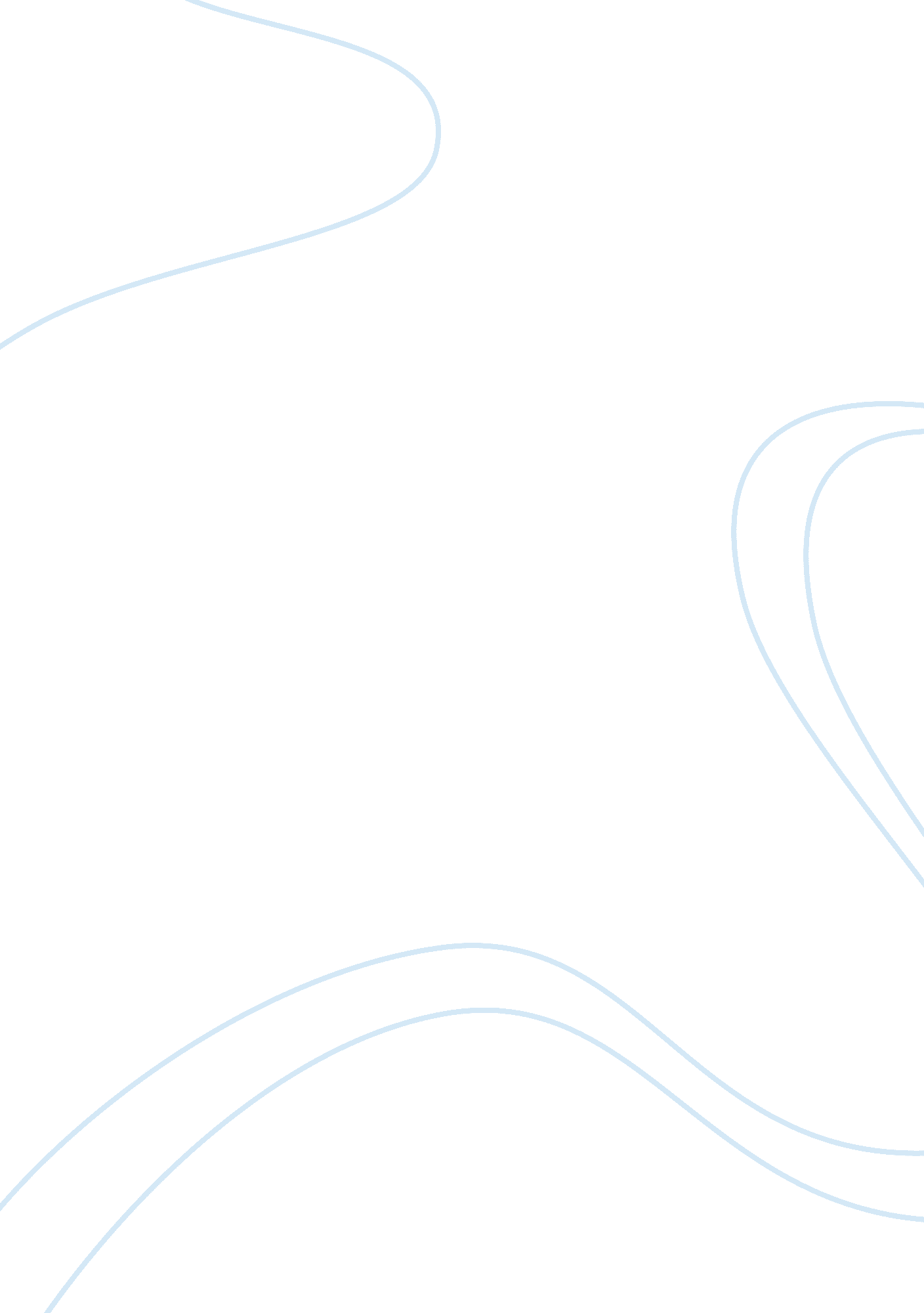 Good example of socialization agents essayLife, Friendship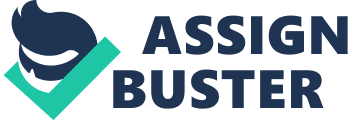 1. What are the agents of socialization? 
The The means and institutions promoting socialization are called agents of specializations. The agents of socialization teach children how to socialize which is very crucial for their growth and development. These include family, religion, peers, school, mass media etc. 
Family is the most important agent of socialization. It is the most strong and prominent means which aids in the socialization process. Our parents create profound impact by teaching us the art of interaction with others and guide us throughout our lives creating the notion of how to interact with others. 
Friends and peer group are also great agency for enhancing communication and socialization. Sharing views, ideas, thoughts, knowledge are essential for the growth of a child. Without them, the child becomes an introvert and do not wish to express his/her needs or difficulties. Mass media like news, television, radio, telephone are other means of enhancing articulation and socialization skills. 
2. What are some examples of agents of socialization from your own life? 
Family plays the primary role in preaching the art of socializing. It is from one’s parents and other members of the family that one imbibes the skill of interaction with other people belonging to different age or sex. The child’s first interaction happens to occur within the immediate members of the family and that is what enhances the growth and development of the child. As a child, my greatest source of socialization are my parents. They have imbibed in me the art of interacting with not only my family members and close ones but with the society too. Not only language but moral strength, values, love, cooperation has been taught by them. It is a continuous learning process from everyday experience. My parents have always guided me on my behaviour with the appropriate sex which matters a lot in every society. I have been able to pick up my father’s attitude at work and how to have the right attitude with every person i meet, his principles and simple lifestyle. The art of articulating got refined in school when I got to interact with my teachers and my schoolmates. In the steady process I made few good friends. Peer groups are very important agents of socialization. Sharing views, talks, emotions, solving problems, enhancing knowledge all are part of socializing. This moulds the child into a strong person and crafts the personality of the child. I have learnt how to deal with both friends as well as foes in this process and got to learn with whom to mix and whom to stay apart. My best friend taught me to stay and learn good attributes from optimistic people who produce positive vibes around and makes all difficulties much easier. Moreover, news, radio, telephone, television and other means of communications have always been adding to my knowledge and enhancing my communications skills valuably. 
3. What have you learnt about the impact of isolation on children? 
Isolation of a child is detrimental to his or her social growth and development. Its a hindrance to a child’s growing personality. Social interaction with family members, friends, teachers, neighbours and others are very essential in building his attitude of articulating with others and building inter-personal skills. An isolated child would have immense difficulty in expressing his/her views, desires or needs. So, sharing thoughts or expressing freely are extremely important. Emotional instability is very commonly seen in isolated children. Fear of communicating or expressing, turmoils, unable to express pain can lead to harmful mental anxiety which can persist till a long time. This can be overcomed by agents of socialization. The first step or responsibility towards this is the family followed by school, friends and other means of communication. 